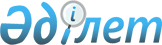 О внесении изменений в решение областного маслихата от 11 декабря 2019 года № 423/36 "Об областном бюджете на 2020 - 2022 годы"Решение маслихата Павлодарской области от 20 марта 2020 года № 436/38. Зарегистрировано Департаментом юстиции Павлодарской области 20 марта 2020 года № 6764
      В соответствии с пунктом 4 статьи 106 Бюджетного кодекса Республики Казахстан от 4 декабря 2008 года, подпунктом 1) пункта 1 статьи 6 Закона Республики Казахстан от 23 января 2001 года "О местном государственном управлении и самоуправлении в Республике Казахстан" Павлодарский областной маслихат РЕШИЛ:
      1. Внести в решение областного маслихата от 11 декабря 2019 года № 423/36 "Об областном бюджете на 2020-2022 годы" (зарегистрированное в Реестре государственной регистрации нормативных правовых актов за № 6665, опубликованное 19 декабря 2019 года в Эталонном контрольном банке нормативных правовых актов Республики Казахстан) следующие изменения:
      1) пункт 1 указанного решения изложить в следующей редакции:
       "1. Утвердить областной бюджет на 2020-2022 годы согласно приложениям 1, 2 и 3 соответственно, в том числе на 2020 год в следующих объемах:
      1) доходы – 211676227 тысяч тенге, в том числе:
      налоговые поступления – 32820221 тысяча тенге; 
      неналоговые поступления – 609256 тысяч тенге;
      поступления от продажи основного капитала – 170000 тысяч тенге;
      поступления трансфертов – 178076750 тысяч тенге;
      2) затраты – 210602279 тысяч тенге; 
      3) чистое бюджетное кредитование – 1893825 тысяч тенге, в том числе:
      бюджетные кредиты – 9826771 тысяча тенге;
      погашение бюджетных кредитов – 7932946 тысяч тенге;
      4) сальдо по операциям с финансовыми активами – 2760821 тысяча тенге, в том числе:
      приобретение финансовых активов – 2761483 тысячи тенге;
      поступления от продажи финансовых активов государства – 662 тысячи тенге;
      5) дефицит (профицит) бюджета – -3580698 тысяч тенге;
      6) финансирование дефицита (использование профицита) бюджета – 3580698 тысяч тенге.";
      2) в пункте 2 подпункт 3) указанного решения изложить в следующей редакции:
      "3) по индивидуальному подоходному налогу с доходов, облагаемых у источника выплаты и с доходов иностранных граждан, не облагаемых у источника выплаты:
      Аққулы, Актогайскому, Баянаульскому, Железинскому, Иртышскому, Майскому, Павлодарскому, Тереңкөл, Успенскому, Щербактинскому районам, городу Аксу – 100 процентов, городу Павлодару – 55,0 процентов, городу Экибастузу – 82,1 процента;";
      3) в пункте 3 подпункт 2) указанного решения изложить в следующей редакции:
      "2) по индивидуальному подоходному налогу с доходов, облагаемых у источника выплаты и с доходов иностранных граждан, не облагаемых у источника выплаты:
      из города Павлодара – 45,0 процентов, города Экибастуза – 17,9 процентов;";
      4) пункт 7 указанного решения изложить в следующей редакции:
      "7. Учесть, что в областном бюджете на 2020 год предусмотрены целевые текущие трансферты районным (городов областного значения) бюджетам в следующих размерах:
      2782523 тысячи тенге – на расходы текущего и капитального характера в сфере образования;
      347932 тысячи тенге – на реализацию мероприятий, направленных на развитие рынка труда в рамках Государственной программы развития продуктивной занятости и массового предпринимательства на 2017-2021 годы "Еңбек";
      82945 тысяч тенге – на оказание специальных социальных услуг детям-инвалидам;
      627604 тысячи тенге – на проведение мероприятий в сфере коммунального хозяйства;
      55120 тысяч тенге – на возмещение стоимости владельцам сельскохозяйственных животных, больных бруцеллезом, направляемых на санитарный убой;
      2560692 тысячи тенге – на финансирование приоритетных проектов транспортной инфраструктуры;
      1537971 тысяча тенге – на проведение капитального, среднего и текущего ремонтов автомобильных дорог районного значения и улиц населенных пунктов;
      497735 тысяч тенге – на реализацию мероприятий по социальной и инженерной инфраструктуре в сельских населенных пунктах в рамках проекта "Ауыл-Ел бесігі";
      66000 тысяч тенге – на организацию службы с единым номером "109".";
      5) пункт 8 указанного решения изложить в следующей редакции:
      "8. Учесть, что в областном бюджете на 2020 год предусмотрены целевые трансферты на развитие районным (городов областного значения) бюджетам в следующих размерах:
      1587982 тысячи тенге – на развитие объектов образования;
      6549845 тысяч тенге – на строительство или реконструкцию жилья коммунального жилищного фонда;
      1309782 тысячи тенге – на развитие или обустройство инженерно-коммуникационной инфраструктуры;
      3027709 тысяч тенге – на развитие системы водоснабжения в сельских населенных пунктах;
      1154734 тысячи тенге – на развитие системы водоснабжения и водоотведения;
      796383 тысячи тенге – на развитие теплоэнергетической системы;
      274546 тысяч тенге – на развитие объектов культуры;
      342571 тысяча тенге – на развитие коммунального хозяйства;
      91277 тысяч тенге – на развитие индустриальной инфраструктуры в рамках Государственной программы поддержки и развития бизнеса "Дорожная карта бизнеса-2025";
      366639 тысяч тенге – на развитие объектов спорта;
      159001 тысяча тенге – на развитие инженерной инфраструктуры в рамках Государственной программы развития регионов до 2025 года;
      214895 тысяч тенге – на развитие социальной инфраструктуры в сельских населенных пунктах в рамках проекта "Ауыл-Ел бесігі";
      243799 тысяч тенге – на реализацию бюджетных инвестиционных проектов в моногородах.";
      6) пункт 9 указанного решения изложить в следующей редакции:
      "9. Установить на 2020 год объемы целевых текущих трансфертов из республиканского бюджета, передаваемых по областным программам районным (городов областного значения) бюджетам, в следующих размерах:
      1435310 тысяч тенге – на увеличение оплаты труда педагогов государственных организаций дошкольного образования;
      199028 тысяч тенге – на доплату за квалификационную категорию педагогам государственных организаций дошкольного образования;
      7492028 тысяч тенге – на увеличение оплаты труда педагогов государственных организаций среднего образования;
      3023710 тысяч тенге – на доплату за квалификационную категорию педагогам государственных организаций среднего образования;
      705918 тысяч тенге – на апробирование подушевого финансирования организаций среднего образования;
      1057882 тысячи тенге – на выплату государственной адресной социальной помощи;
      232249 тысяч тенге – на размещение государственного социального заказа в неправительственных организациях;
      110476 тысяч тенге – на установление доплат к заработной плате работников, предоставляющих специальные социальные услуги в государственных организациях социальной защиты населения;
      449151 тысяча тенге – на установление доплат к должностному окладу за особые условия труда управленческому и основному персоналу в организациях культуры и архивных учреждениях;
      3804580 тысяч тенге – на финансирование приоритетных проектов транспортной инфраструктуры;
      3683351 тысяча тенге – на приобретение жилья для переселенцев из трудоизбыточных регионов в рамках Государственной программы развития продуктивной занятости и массового предпринимательства на 2017-2021 годы "Еңбек";
      1427651 тысяча тенге – на реализацию мероприятий, направленных на развитие рынка труда в рамках Государственной программы развития продуктивной занятости и массового предпринимательства на 2017-2021 годы "Еңбек";
      407655 тысяч тенге – на обеспечение прав и улучшение качества жизни инвалидов;
      10412 тысяч тенге – на субсидирование затрат работодателя на создание специальных рабочих мест для трудоустройства инвалидов;
      1117443 тысячи тенге – на реализацию мероприятий по социальной и инженерной инфраструктуре в сельских населенных пунктах в рамках проекта "Ауыл-Ел бесігі".";
      7) пункт 11 указанного решения изложить в следующей редакции:
      "11. Предусмотреть в областном бюджете на 2020 год кредитование районным (городов областного значения) бюджетам в следующих размерах:
      5628294 тысячи тенге – на проектирование или строительство жилья;
      290576 тысяч тенге – на проведение капитального ремонта общего имущества объектов кондоминиумов;
      1320198 тысяч тенге – для реализации мер социальной поддержки специалистов.";
      8) приложения 1, 2, 3 к указанному решению изложить в новой редакции согласно приложениям 1, 2, 3 к настоящему решению.
      2. Контроль за исполнением настоящего решения возложить на постоянную комиссию областного маслихата по экономике и бюджету.
      3. Настоящее решение вводится в действие с 1 января 2020 года. Областной бюджет на 2020 год (с изменениями) Областной бюджет на 2021 год (с изменениями) Областной бюджет на 2022 год (с изменениями)
					© 2012. РГП на ПХВ «Институт законодательства и правовой информации Республики Казахстан» Министерства юстиции Республики Казахстан
				
      Председатель сессии, 

      Секретарь Павлодарского областного маслихата 

Б. Бексеитова
Приложение 1
к решению Павлодарского
областного маслихата
от 20 марта 2020 года
№ 436/38Приложение 1
к решению Павлодарского
областного маслихата
от 11 декабря 2019 года
№ 423/36
Категория 
Категория 
Категория 
Категория 
Сумма (тысяч тенге)
Класс
Класс
Класс
Сумма (тысяч тенге)
Подкласс
Подкласс
Сумма (тысяч тенге)
Наименование
Сумма (тысяч тенге)
1
2
3
4
5
1. Доходы
211 676 227
1
Налоговые поступления
32 820 221
01
Подоходный налог
8 709 527
1
Корпоративный подоходный налог
450 724
2
Индивидуальный подоходный налог
8 258 803
03
Социальный налог
7 916 134
1
Социальный налог
7 916 134
05
Внутренние налоги на товары, работы и услуги
16 194 560
3
Поступления за использование природных и других ресурсов
16 144 560
4
Сборы за ведение предпринимательской и профессиональной деятельности
50 000
2
Неналоговые поступления
609 256
01
Доходы от государственной собственности
139 691
1
Поступления части чистого дохода государственных предприятий
17 511
4
Доходы на доли участия в юридических лицах, находящиеся в государственной собственности
2 788
5
Доходы от аренды имущества, находящегося в государственной собственности
79 537
7
Вознаграждения по кредитам, выданным из государственного бюджета
39 855
04
Штрафы, пени, санкции, взыскания, налагаемые государственными учреждениями, финансируемыми из государственного бюджета, а также содержащимися и финансируемыми из бюджета (сметы расходов) Национального Банка Республики Казахстан
262 877
1
Штрафы, пени, санкции, взыскания, налагаемые государственными учреждениями, финансируемыми из государственного бюджета, а также содержащимися и финансируемыми из бюджета (сметы расходов) Национального Банка Республики Казахстан, за исключением поступлений от организаций нефтяного сектора и в Фонд компенсации потерпевшим
262 877
06
Прочие неналоговые поступления
206 688
1
Прочие неналоговые поступления
206 688
3
Поступления от продажи основного капитала
170 000
01
Продажа государственного имущества, закрепленного за государственными учреждениями
170 000
1
Продажа государственного имущества, закрепленного за государственными учреждениями
170 000
4
Поступления трансфертов 
178 076 750
01
Трансферты из нижестоящих органов государственного управления
47 203 547
2
Трансферты из районных (городов областного значения) бюджетов
47 203 547
02
Трансферты из вышестоящих органов государственного управления
130 873 203
1
Трансферты из республиканского бюджета
130 873 203
Функциональная группа
Функциональная группа
Функциональная группа
Функциональная группа
Функциональная группа
Сумма (тысяч тенге)
Функциональная подгруппа 
Функциональная подгруппа 
Функциональная подгруппа 
Функциональная подгруппа 
Сумма (тысяч тенге)
Администратор бюджетных программ
Администратор бюджетных программ
Администратор бюджетных программ
Сумма (тысяч тенге)
Программа
Программа
Сумма (тысяч тенге)
Наименование
Сумма (тысяч тенге)
1
2
3
4
5
6
2. Затраты
210 602 279
01
Государственные услуги общего характера
2 932 681
1
Представительные, исполнительные и другие органы, выполняющие общие функции государственного управления
1 918 322
110
Аппарат маслихата области
59 074
001
Услуги по обеспечению деятельности маслихата области
59 074
120
Аппарат акима области
1 673 106
001
Услуги по обеспечению деятельности акима области
1 467 401
009
Обеспечение и проведение выборов акимов городов районного значения, сел, поселков, сельских округов
9 170
013
Обеспечение деятельности Ассамблеи народа Казахстана области
196 535
282
Ревизионная комиссия области
186 142
001
Услуги по обеспечению деятельности ревизионной комиссии области
184 974
003
Капитальные расходы государственного органа
1 168
2
Финансовая деятельность
311 180
257
Управление финансов области
233 130
001
Услуги по реализации государственной политики в области исполнения местного бюджета и управления коммунальной собственностью 
221 043
009
Приватизация, управление коммунальным имуществом, постприватизационная деятельность и регулирование споров, связанных с этим
12 087
718
Управление государственных закупок области
78 050
001
Услуги по реализации государственной политики в области государственных закупок на местном уровне
78 050
5
Планирование и статистическая деятельность
350 539
258
Управление экономики и бюджетного планирования области
350 539
001
Услуги по реализации государственной политики в области формирования и развития экономической политики, системы государственного планирования
339 718
005
Капитальные расходы государственного органа
5 590
061
Экспертиза и оценка документации по вопросам бюджетных инвестиций и государственно-частного партнерства, в том числе концессии
5 231
9
Прочие государственные услуги общего характера
352 640
700
Управление недропользования, окружающей среды и водных ресурсов области
302 260
001
Услуги по реализации государственной политики в сфере недропользования, окружающей среды и водных ресурсов на местном уровне
163 080
032
Капитальные расходы подведомственных государственных учреждений и организаций
139 180
747
Управление информации и общественного развития области
50 380
078
Изучение и анализ религиозной ситуации в регионе
50 380
02
Оборона
368 444
1
Военные нужды
38 660
736
Управление по мобилизационной подготовке и гражданской защите области
38 660
003
Мероприятия в рамках исполнения всеобщей воинской обязанности
33 660
007
Подготовка территориальной обороны и территориальная оборона областного масштаба
5 000
2
Организация работы по чрезвычайным ситуациям
329 784
271
Управление строительства области
23 599
002
Развитие объектов мобилизационной подготовки и чрезвычайных ситуаций
23 599
287
Территориальный орган, уполномоченных органов в области чрезвычайных ситуаций природного и техногенного характера, гражданской обороны, финансируемый из областного бюджета
151 813
002
Капитальные расходы территориального органа и подведомственных государственных учреждений
117 059
004
Предупреждение и ликвидация чрезвычайных ситуаций областного масштаба
34 754
736
Управление по мобилизационной подготовке и гражданской защите области
154 372
001
Услуги по реализации государственной политики на местном уровне в области мобилизационной подготовки и гражданской защиты
51 858
005
Мобилизационная подготовка и мобилизация областного масштаба
95 312
009
Капитальные расходы государственного органа
3 663
032
Капитальные расходы подведомственных государственных учреждений и организаций
3 539
03
Общественный порядок, безопасность, правовая, судебная, уголовно-исполнительная деятельность
7 788 424
1
Правоохранительная деятельность
7 788 424
252
Исполнительный орган внутренних дел, финансируемый из областного бюджета
7 788 424
001
Услуги по реализации государственной политики в области обеспечения охраны общественного порядка и безопасности на территории области
6 347 695
003
Поощрение граждан, участвующих в охране общественного порядка
6 900
006
Капитальные расходы государственного органа
1 433 829
04
Образование
39 311 060
2
Начальное, основное среднее и общее среднее образование
8 544 216
261
Управление образования области
6 710 300
003
Общеобразовательное обучение по специальным образовательным учебным программам
1 818 352
006
Общеобразовательное обучение одаренных детей в специализированных организациях образования
4 293 364
055
Дополнительное образование для детей
598 584
271
Управление строительства области
185 436
086
Строительство и реконструкция объектов начального, основного среднего и общего среднего образования
185 436
746
Управление по развитию туризма и спорта области
1 648 480
006
Дополнительное образование для детей и юношества по спорту
884 928
007
Общеобразовательное обучение одаренных в спорте детей в специализированных организациях образования
763 552
4
Техническое и профессиональное, послесреднее образование
9 511 387
253
Управление здравоохранения области
386 594
043
Подготовка специалистов в организациях технического и профессионального, послесреднего образования
386 594
261
Управление образования области
9 099 306
024
Подготовка специалистов в организациях технического и профессионального образования
8 794 112
025
Подготовка специалистов в организациях послесреднего образования
305 194
271
Управление строительства области
25 487
099
Строительство и реконструкция объектов технического, профессионального и послесреднего образования
25 487
5
Переподготовка и повышение квалификации специалистов
1 706 703
120
Аппарат акима области
22 806
019
Обучение участников избирательного процесса
22 806
261
Управление образования области
1 683 897
052
Повышение квалификации, подготовка и переподготовка кадров в рамках Государственной программы развития продуктивной занятости и массового предпринимательства на 2017 – 2021 годы "Еңбек"
1 683 897
6
Высшее и послевузовское образование
232 209
253
Управление здравоохранения области
147 054
057
Подготовка специалистов с высшим, послевузовским образованием и оказание социальной поддержки обучающимся
147 054
261
Управление образования области
85 155
057
Подготовка специалистов с высшим, послевузовским образованием и оказание социальной поддержки обучающимся
85 155
9
Прочие услуги в области образования
19 316 545
261
Управление образования области
19 316 545
001
Услуги по реализации государственной политики на местном уровне в области образования 
201 563
004
Информатизация системы образования в областных государственных учреждениях образования 
56 926
005
Приобретение и доставка учебников, учебно-методических комплексов для областных государственных учреждений образования
76 310
007
Проведение школьных олимпиад, внешкольных мероприятий и конкурсов областного масштаба
259 604
011
Обследование психического здоровья детей и подростков и оказание психолого-медико-педагогической консультативной помощи населению
275 366
029
Методическая работа
246 741
067
Капитальные расходы подведомственных государственных учреждений и организаций
2 443 528
113
Целевые текущие трансферты нижестоящим бюджетам
15 756 507
05
Здравоохранение
3 604 760
2
Охрана здоровья населения
1 344 108
253
Управление здравоохранения области
1 344 108
006
Услуги по охране материнства и детства
196 723
007
Пропаганда здорового образа жизни
89 868
041
Дополнительное обеспечение гарантированного объема бесплатной медицинской помощи по решению местных представительных органов областей
907 542
042
Проведение медицинской организацией мероприятий, снижающих половое влечение, осуществляемые на основании решения суда
395
050
Возмещение лизинговых платежей по санитарному транспорту, приобретенных на условиях финансового лизинга
149 580
3
Специализированная медицинская помощь
1 089 035
253
Управление здравоохранения области
1 089 035
027
Централизованный закуп и хранение вакцин и других медицинских иммунобиологических препаратов для проведения иммунопрофилактики населения
1 089 035
5
Другие виды медицинской помощи
90 289
253
Управление здравоохранения области
90 289
029
Областные базы специального медицинского снабжения
90 289
9
Прочие услуги в области здравоохранения
1 081 328
253
Управление здравоохранения области
1 081 328
001
Услуги по реализации государственной политики на местном уровне в области здравоохранения
241 111
008
Реализация мероприятий по профилактике и борьбе со СПИД в Республике Казахстан
176 885
016
Обеспечение граждан бесплатным или льготным проездом за пределы населенного пункта на лечение
8 344
018
Информационно-аналитические услуги в области здравоохранения
20 681
033
Капитальные расходы медицинских организаций здравоохранения
634 307
06
Социальная помощь и социальное обеспечение
9 673 540
1
Социальное обеспечение
4 312 453
256
Управление координации занятости и социальных программ области
3 136 938
002
Предоставление специальных социальных услуг для престарелых и инвалидов в медико-социальных учреждениях (организациях) общего типа, в центрах оказания специальных социальных услуг, в центрах социального обслуживания
809 846
012
Предоставление специальных социальных услуг для детей-инвалидов в государственных медико-социальных учреждениях (организациях) для детей с нарушениями функций опорно-двигательного аппарата, в центрах оказания специальных социальных услуг, в центрах социального обслуживания
248 227
013
Предоставление специальных социальных услуг для инвалидов с психоневрологическими заболеваниями, в психоневрологических медико-социальных учреждениях (организациях), в центрах оказания специальных социальных услуг, в центрах социального обслуживания
1 640 321
014
Предоставление специальных социальных услуг для престарелых, инвалидов, в том числе детей-инвалидов, в реабилитационных центрах
202 740
015
Предоставление специальных социальных услуг для детей-инвалидов с психоневрологическими патологиями в детских психоневрологических медико-социальных учреждениях (организациях), в центрах оказания специальных социальных услуг, в центрах социального обслуживания
231 264
084
Проведение мероприятий, посвященных 75-летию Победы в Великой Отечественной войне
4 540
261
Управление образования области
1 175 515
015
Социальное обеспечение сирот, детей, оставшихся без попечения родителей
1 175 515
2
Социальная помощь
1 182 262
256
Управление координации занятости и социальных программ области
1 182 262
003
Социальная поддержка инвалидов
1 182 262
9
Прочие услуги в области социальной помощи и социального обеспечения
4 178 825
256
Управление координации занятости и социальных программ области
4 062 545
001
Услуги по реализации государственной политики на местном уровне в области обеспечения занятости и реализации социальных программ для населения
198 458
011
Оплата услуг по зачислению, выплате и доставке пособий и других социальных выплат
396
019
Реализация текущих мероприятий, направленных на развитие рынка труда в рамках Государственной программы развития продуктивной занятости и массового предпринимательства на 2017 – 2021 годы "Еңбек"
13 005
044
Реализация миграционных мероприятий на местном уровне
11 727
046
Обеспечение прав и улучшение качества жизни инвалидов в Республике Казахстан
65 523
053
Услуги по замене и настройке речевых процессоров к кохлеарным имплантам
31 605
067
Капитальные расходы подведомственных государственных учреждений и организаций
64 629
113
Целевые текущие трансферты нижестоящим бюджетам
3 677 202
297
Управление труда области
116 280
001
Услуги по реализации государственной политики в области регулирования трудовых отношений на местном уровне
109 485
003
Капитальные расходы государственного органа 
6 795
07
Жилищно-коммунальное хозяйство
14 032 052
2
Коммунальное хозяйство
13 429 742
271
Управление строительства области
53 813
030
Развитие коммунального хозяйства
53 813
279
Управление энергетики и жилищно-коммунального хозяйства области
13 375 929
001
Услуги по реализации государственной политики на местном уровне в области энергетики и жилищно-коммунального хозяйства
130 422
032
Субсидирование стоимости услуг по подаче питьевой воды из особо важных групповых и локальных систем водоснабжения, являющихся безальтернативными источниками питьевого водоснабжения
126 140
113
Целевые текущие трансферты нижестоящим бюджетам
682 190
114
Целевые трансферты на развитие нижестоящим бюджетам
12 437 177
3
Благоустройство населенных пунктов
602 310
279
Управление энергетики и жилищно-коммунального хозяйства области
602 310
041
Проведение профилактической дезинсекции и дератизации (за исключением дезинсекции и дератизации на территории природных очагов инфекционных и паразитарных заболеваний, а также в очагах инфекционных и паразитарных заболеваний)
602 310
08
Культура, спорт, туризм и информационное пространство
10 551 438
1
Деятельность в области культуры
1 730 232
748
Управление культуры, развития языков и архивного дела области
1 730 232
005
Поддержка культурно-досуговой работы
325 636
007
Обеспечение сохранности историко-культурного наследия и доступа к ним
477 977
008
Поддержка театрального и музыкального искусства
926 619
2
Спорт
6 075 694
746
Управление по развитию туризма и спорта области
6 075 694
001
Услуги по реализации государственной политики на местном уровне в сфере развития туризма и спорта
113 192
002
Проведение спортивных соревнований на областном уровне
89 885
003
Подготовка и участие членов областных сборных команд по различным видам спорта на республиканских и международных спортивных соревнованиях
4 789 324
032
Капитальные расходы подведомственных государственных учреждений и организаций
456 269
113
Целевые текущие трансферты нижестоящим бюджетам
627 024
3
Информационное пространство
1 321 085
747
Управление информации и общественного развития области
765 500
007
Услуги по проведению государственной информационной политики
765 500
748
Управление культуры, развития языков и архивного дела области
555 585
002
Развитие государственного языка и других языков народа Казахстана
49 995
009
Обеспечение функционирования областных библиотек
178 095
010
Обеспечение сохранности архивного фонда
327 495
4
Туризм
40 354
746
Управление по развитию туризма и спорта области
40 354
008
Регулирование туристской деятельности
40 354
9
Прочие услуги по организации культуры, спорта, туризма и информационного пространства
1 384 073
747
Управление информации и общественного развития области
470 891
001
Услуги по реализации государственной внутренней, молодежной политики и в сфере религиозной деятельности на местном уровне
229 703
003
Реализация мероприятий в сфере молодежной политики
238 552
005
Капитальные расходы государственного органа 
2 636
748
Управление культуры, развития языков и архивного дела области
913 182
001
Услуги по реализации государственной политики на местном уровне в области культуры, развития языков и архивного дела
178 374
032
Капитальные расходы подведомственных государственных учреждений и организаций
180 811
113
Целевые текущие трансферты нижестоящим бюджетам
553 997
10
Сельское, водное, лесное, рыбное хозяйство, особо охраняемые природные территории, охрана окружающей среды и животного мира, земельные отношения
21 182 408
1
Сельское хозяйство
18 970 370
255
Управление сельского хозяйства области
18 970 370
001
Услуги по реализации государственной политики на местном уровне в сфере сельского хозяйства
239 495
002
Субсидирование развития семеноводства
828 500
008
Субсидирование стоимости пестицидов, биоагентов (энтомофагов), предназначенных для проведения обработки против вредных и особо опасных вредных организмов с численностью выше экономического порога вредоносности и карантинных объектов
1 438 897
018
Обезвреживание пестицидов
1 239
019
Услуги по распространению и внедрению инновационного опыта
20 000
028
Услуги по транспортировке ветеринарных препаратов до пункта временного хранения
1 941
029
Мероприятия по борьбе с вредными организмами сельскохозяйственных культур
6 758
030
Централизованный закуп ветеринарных препаратов по профилактике и диагностике энзоотических болезней животных, услуг по их профилактике и диагностике, организация их хранения и транспортировки (доставки) 
55 373
047
Субсидирование стоимости удобрений (за исключением органических)
855 544
050
Возмещение части расходов, понесенных субъектом агропромышленного комплекса, при инвестиционных вложениях
4 378 862
053
Субсидирование развития племенного животноводства, повышение продуктивности и качества продукции животноводства
7 243 658
054
Субсидирование заготовительным организациям в сфере агропромышленного комплекса суммы налога на добавленную стоимость, уплаченного в бюджет, в пределах исчисленного налога на добавленную стоимость
142 394
055
Субсидирование процентной ставки по кредитным и лизинговым обязательствам в рамках направления по финансовому оздоровлению субъектов агропромышленного комплекса
1 200
056
Субсидирование ставок вознаграждения при кредитовании, а также лизинге на приобретение сельскохозяйственных животных, техники и технологического оборудования
3 266 300
057
Субсидирование затрат перерабатывающих предприятий на закуп сельскохозяйственной продукции для производства продуктов ее глубокой переработки в сфере животноводства
392 239
060
Частичное гарантирование по микрокредитам в рамках Государственной программы развития продуктивной занятости и массового предпринимательства на 2017 – 2021 годы "Еңбек"
42 850
113
Целевые текущие трансферты нижестоящим бюджетам
55 120
3
Лесное хозяйство
412 458
700
Управление недропользования, окружающей среды и водных ресурсов области
412 458
008
Охрана, защита, воспроизводство лесов и лесоразведение
412 458
5
Охрана окружающей среды
573 666
700
Управление недропользования, окружающей среды и водных ресурсов области
573 666
017
Мероприятия по охране окружающей среды
182 399
022
Развитие объектов охраны окружающей среды
391 267
6
Земельные отношения
225 914
251
Управление земельных отношений области
85 577
001
Услуги по реализации государственной политики в области регулирования земельных отношений на территории области
85 577
749
Управление градостроительного и земельного контроля области
140 337
001
Услуги по реализации государственной политики на местном уровне в сфере государственного архитектурно-строительного контроля и контроля за использованием и охраной земель
140 337
9
Прочие услуги в области сельского, водного, лесного, рыбного хозяйства, охраны окружающей среды и земельных отношений
1 000 000
278
Управление предпринимательства и торговли области
1 000 000
035
Формирование региональных стабилизационных фондов продовольственных товаров 
1 000 000
11
Промышленность, архитектурная, градостроительная и строительная деятельность
38 003 741
2
Архитектурная, градостроительная и строительная деятельность
38 003 741
271
Управление строительства области
37 926 689
001
Услуги по реализации государственной политики на местном уровне в области строительства
118 880
113
Целевые текущие трансферты нижестоящим бюджетам
3 683 351
114
Целевые трансферты на развитие нижестоящим бюджетам
34 124 458
272
Управление архитектуры и градостроительства области
77 052
001
Услуги по реализации государственной политики в области архитектуры и градостроительства на местном уровне
76 226
004
Капитальные расходы государственного органа
826
12
Транспорт и коммуникации
14 293 850
1
Автомобильный транспорт
5 560 312
268
Управление пассажирского транспорта и автомобильных дорог области
5 560 312
002
Развитие транспортной инфраструктуры
2 110 593
003
Обеспечение функционирования автомобильных дорог
985 895
028
Реализация приоритетных проектов транспортной инфраструктуры
2 463 824
9
Прочие услуги в сфере транспорта и коммуникаций
8 733 538
268
Управление пассажирского транспорта и автомобильных дорог области
8 733 538
001
Услуги по реализации государственной политики на местном уровне в области транспорта и коммуникаций 
119 563
113
Целевые текущие трансферты нижестоящим бюджетам
8 613 975
13
Прочие
8 529 899
1
Регулирование экономической деятельности
786 545
271
Управление строительства области
786 545
040
Развитие инфраструктуры специальных экономических зон, индустриальных зон, индустриальных парков
786 545
3
Поддержка предпринимательской деятельности и защита конкуренции
3 830 157
271
Управление строительства области
1 372 772
051
Развитие индустриальной инфраструктуры в рамках Государственной программы поддержки и развития бизнеса "Дорожная карта бизнеса-2025"
1 372 772
278
Управление предпринимательства и торговли области
2 457 385
278
004
Поддержка частного предпринимательства в рамках Государственной программы поддержки и развития бизнеса "Дорожная карта бизнеса-2025"
43 000
278
006
Субсидирование процентной ставки по кредитам в рамках Государственной программы поддержки и развития бизнеса "Дорожная карта бизнеса-2025"
1 965 440
278
007
Частичное гарантирование кредитов малому и среднему бизнесу в рамках Государственной программы поддержки и развития бизнеса "Дорожная карта бизнеса-2025"
320 730
278
008
Поддержка предпринимательской деятельности
7 370
278
027
Частичное гарантирование по микрокредитам в рамках Государственной программы развития продуктивной занятости и массового предпринимательства на 2017 – 2021 годы "Еңбек"
81 845
082
Предоставление государственных грантов молодым предпринимателям для реализации новых бизнес-идей в рамках Государственной программы поддержки и развития бизнеса "Дорожная карта бизнеса-2025"
39 000
9
Прочие
3 913 197
253
Управление здравоохранения области
1 256 713
058
Реализация мероприятий по социальной и инженерной инфраструктуре в сельских населенных пунктах в рамках проекта "Ауыл-Ел бесігі"
58 687
096
Выполнение государственных обязательств по проектам государственно-частного партнерства
1 198 026
256
Управление координации занятости и социальных программ области
79 270
096
Выполнение государственных обязательств по проектам государственно-частного партнерства
79 270
257
Управление финансов области
660 308
012
Резерв местного исполнительного органа области
660 308
258
Управление экономики и бюджетного планирования области
9 193
003
Разработка или корректировка, а также проведение необходимых экспертиз технико-экономических обоснований местных бюджетных инвестиционных проектов и конкурсных документаций проектов государственно-частного партнерства, концессионных проектов, консультативное сопровождение проектов государственно-частного партнерства и концессионных проектов
9 193
278
Управление предпринимательства и торговли области
106 299
001
Услуги по реализации государственной политики на местном уровне в области развития предпринимательства и торговли
106 299
279
Управление энергетики и жилищно-коммунального хозяйства области
1 057 218
096
Выполнение государственных обязательств по проектам государственно-частного партнерства 
1 057 218
280
Управление индустриально-инновационного развития области
744 196
001
Услуги по реализации государственной политики на местном уровне в области развития индустриально-инновационной деятельности
291 103
003
Капитальные расходы государственного органа
299 674
005
Реализация мероприятий в рамках государственной поддержки индустриально-инновационной деятельности
87 419
113
Целевые текущие трансферты нижестоящим бюджетам
66 000
14
Обслуживание долга
46 388
1
Обслуживание долга
46 388
257
Управление финансов области
46 388
004
Обслуживание долга местных исполнительных органов 
31 524
016
Обслуживание долга местных исполнительных органов по выплате вознаграждений и иных платежей по займам из республиканского бюджета
14 864
15
Трансферты
40 283 594
1
Трансферты
40 283 594
257
Управление финансов области
40 283 594
007
Субвенции
39 520 152
011
Возврат неиспользованных (недоиспользованных) целевых трансфертов
100 967
017
Возврат, использованных не по целевому назначению целевых трансфертов
650 518
053
Возврат сумм неиспользованных (недоиспользованных) целевых трансфертов, выделенных из республиканского бюджета за счет целевого трансферта из Национального фонда Республики Казахстан
11 957
3. Чистое бюджетное кредитование
1 893 825
Бюджетные кредиты
9 826 771
06
Социальная помощь и социальное обеспечение
146 000
9
Прочие услуги в области социальной помощи и социального обеспечения
146 000
278
Управление предпринимательства и торговли области
146 000
013
Предоставление бюджетных кредитов для содействия развитию предпринимательства в рамках Государственной программы развития продуктивной занятости и массового предпринимательства на 2017 – 2021 годы "Еңбек"
146 000
07
Жилищно-коммунальное хозяйство
5 918 870
1
Жилищное хозяйство
5 918 870
271
Управление строительства области
5 628 294
009
Кредитование районных (городов областного значения) бюджетов на проектирование и (или) строительство жилья
5 628 294
279
Управление энергетики и жилищно-коммунального хозяйства области
290 576
087
Кредитование районных (городов областного значения) бюджетов на проведение капитального ремонта общего имущества объектов кондоминиумов
290 576
10
Сельское, водное, лесное, рыбное хозяйство, особо охраняемые природные территории, охрана окружающей среды и животного мира, земельные отношения
3 045 789
1
Сельское хозяйство
1 725 591
255
Управление сельского хозяйства области
1 725 591
037
Предоставление бюджетных кредитов для содействия развитию предпринимательства в рамках Государственной программы развития продуктивной занятости и массового предпринимательства на 2017 – 2021 годы "Еңбек"
1 725 591
9
Прочие услуги в области сельского, водного, лесного, рыбного хозяйства, охраны окружающей среды и земельных отношений
1 320 198
258
Управление экономики и бюджетного планирования области
1 320 198
007
Бюджетные кредиты местным исполнительным органам для реализации мер социальной поддержки специалистов
1 320 198
13
Прочие
716 112
3
Поддержка предпринимательской деятельности и защита конкуренции
716 112
278
Управление предпринимательства и торговли области
716 112
069
Кредитование на содействие развитию предпринимательства в областных центрах и моногородах
716 112
5
Погашение бюджетных кредитов
7 932 946
01
Погашение бюджетных кредитов
7 932 946
1
Погашение бюджетных кредитов, выданных из государственного бюджета
7 932 946
4. Сальдо по операциям с финансовыми активами 
2 760 821
Приобретение финансовых активов
2 761 483
13
Прочие
2 761 483
9
Прочие
2 761 483
271
Управление строительства области
2 479 326
065
Формирование или увеличение уставного капитала юридических лиц
2 479 326
278
Управление предпринимательства и торговли области
282 157
065
Формирование или увеличение уставного капитала юридических лиц
282 157
6
Поступления от продажи финансовых активов государства
662
01
Поступления от продажи финансовых активов государства
662
1
Поступления от продажи финансовых активов внутри страны
662
5. Дефицит (профицит) бюджета
-3 580 698
6. Финансирование дефицита (использование профицита) бюджета
3 580 698
7
Поступления займов
9 680 771
01
Внутренние государственные займы
9 680 771
1
Государственные эмиссионные ценные бумаги
5 628 294
2
Договоры займа
4 052 477
16
Погашение займов
7 192 514
1
Погашение займов
7 192 514
257
Управление финансов области
7 192 514
008
Погашение долга местного исполнительного органа
6 110 164
015
Погашение долга местного исполнительного органа перед вышестоящим бюджетом
1 082 350
8
Используемые остатки бюджетных средств
1 092 441
01
Остатки бюджетных средств
1 092 441
1
Свободные остатки бюджетных средств
1 092 441Приложение 2
к решению Павлодарского
областного маслихата
от 20 марта 2020 года № 436/38Приложение 2
к решению Павлодарского
областного маслихата
от 11 декабря 2019 года
№ 423/36
Категория
Категория
Категория
Категория
Сумма (тысяч тенге)
Класс
Класс
Класс
Сумма (тысяч тенге)
Подкласс
Подкласс
Сумма (тысяч тенге)
Наименование
Сумма (тысяч тенге)
1
2
3
4
5
1. Доходы
145 580 544
1
Налоговые поступления
40 615 284
01
Подоходный налог
12 564 802
1
Корпоративный подоходный налог
477 800
2
Индивидуальный подоходный налог
12 087 002
03
Социальный налог
10 525 359
1
Социальный налог
10 525 359
05
Внутренние налоги на товары, работы и услуги
17 525 123
3
Поступления за использование природных и других ресурсов
17 459 841
4
Сборы за ведение предпринимательской и профессиональной деятельности
65 282
2
Неналоговые поступления
174 649
01
Доходы от государственной собственности
112 844
1
Поступления части чистого дохода государственных предприятий
17 764
4
Доходы на доли участия в юридических лицах, находящиеся в государственной собственности
2 880
5
Доходы от аренды имущества, находящегося в государственной собственности
80 332
7
Вознаграждения по кредитам, выданным из государственного бюджета
11 868
06
Прочие неналоговые поступления
61 805
1
Прочие неналоговые поступления
61 805
3
Поступления от продажи основного капитала
8 000
01
Продажа государственного имущества, закрепленного за государственными учреждениями
8 000
1
Продажа государственного имущества, закрепленного за государственными учреждениями
8 000
4
Поступления трансфертов 
104 782 611
01
Трансферты из нижестоящих органов государственного управления
49 809 858
2
Трансферты из районных (городов областного значения) бюджетов
49 809 858
02
Трансферты из вышестоящих органов государственного управления
54 972 753
1
Трансферты из республиканского бюджета
54 972 753
Функциональная группа
Функциональная группа
Функциональная группа
Функциональная группа
Функциональная группа
Сумма (тысяч тенге)
Функциональная подгруппа Наименование
Функциональная подгруппа Наименование
Функциональная подгруппа Наименование
Функциональная подгруппа Наименование
Сумма (тысяч тенге)
Администратор бюджетных программ
Администратор бюджетных программ
Администратор бюджетных программ
Сумма (тысяч тенге)
Программа
Программа
Сумма (тысяч тенге)
1
2
3
4
5
6
2. Затраты
145 125 422
01
Государственные услуги общего характера
2 549 993
1
Представительные, исполнительные и другие органы, выполняющие общие функции государственного управления
1 903 467
110
Аппарат маслихата области
60 691
001
Услуги по обеспечению деятельности маслихата области
60 691
120
Аппарат акима области
1 663 072
001
Услуги по обеспечению деятельности акима области
1 453 825
009
Обеспечение и проведение выборов акимов городов районного значения, сел, поселков, сельских округов
9 287
013
Обеспечение деятельности Ассамблеи народа Казахстана области
199 960
282
Ревизионная комиссия области
179 704
001
Услуги по обеспечению деятельности ревизионной комиссии области
179 704
2
Финансовая деятельность
224 553
257
Управление финансов области
173 233
001
Услуги по реализации государственной политики в области исполнения местного бюджета и управления коммунальной собственностью 
158 168
009
Приватизация, управление коммунальным имуществом, постприватизационная деятельность и регулирование споров, связанных с этим
15 065
718
Управление государственных закупок области
51 320
001
Услуги по реализации государственной политики в области государственных закупок на местном уровне
51 320
5
Планирование и статистическая деятельность
261 088
258
Управление экономики и бюджетного планирования области
261 088
001
Услуги по реализации государственной политики в области формирования и развития экономической политики, системы государственного планирования
255 543
061
Экспертиза и оценка документации по вопросам бюджетных инвестиций и государственно-частного партнерства, в том числе концессии
5 545
9
Прочие государственные услуги общего характера
160 885
700
Управление недропользования, окружающей среды и водных ресурсов области
109 010
001
Услуги по реализации государственной политики в сфере недропользования, окружающей среды и водных ресурсов на местном уровне
109 010
747
Управление информации и общественного развития области
51 875
078
Изучение и анализ религиозной ситуации в регионе
51 875
02
Оборона
220 722
1
Военные нужды
40 598
736
Управление по мобилизационной подготовке и гражданской защите области
40 598
003
Мероприятия в рамках исполнения всеобщей воинской обязанности
35 298
007
Подготовка территориальной обороны и территориальная оборона областного масштаба
5 300
2
Организация работы по чрезвычайным ситуациям
180 124
287
Территориальный орган, уполномоченных органов в области чрезвычайных ситуаций природного и техногенного характера, гражданской обороны, финансируемый из областного бюджета
36 839
004
Предупреждение и ликвидация чрезвычайных ситуаций областного масштаба
36 839
736
Управление по мобилизационной подготовке и гражданской защите области
143 285
001
Услуги по реализации государственной политики на местном уровне в области мобилизационной подготовки и гражданской защиты
41 351
005
Мобилизационная подготовка и мобилизация областного масштаба
98 182
032
Капитальные расходы подведомственных государственных учреждений и организаций
3 752
03
Общественный порядок, безопасность, правовая, судебная, уголовно-исполнительная деятельность
6 387 685
1
Правоохранительная деятельность
6 387 685
252
Исполнительный орган внутренних дел, финансируемый из областного бюджета
6 387 685
001
Услуги по реализации государственной политики в области обеспечения охраны общественного порядка и безопасности на территории области
6 380 785
003
Поощрение граждан, участвующих в охране общественного порядка
6 900
04
Образование
18 444 506
2
Начальное, основное среднее и общее среднее образование
7 134 703
261
Управление образования области
5 579 855
003
Общеобразовательное обучение по специальным образовательным учебным программам
1 685 868
006
Общеобразовательное обучение одаренных детей в специализированных организациях образования
3 367 793
055
Дополнительное образование для детей
526 194
746
Управление по развитию туризма и спорта области
1 554 848
006
Дополнительное образование для детей и юношества по спорту
795 690
007
Общеобразовательное обучение одаренных в спорте детей в специализированных организациях образования
759 158
4
Техническое и профессиональное, послесреднее образование
8 731 389
253
Управление здравоохранения области
429 536
043
Подготовка специалистов в организациях технического и профессионального, послесреднего образования
429 536
261
Управление образования области
8 301 853
024
Подготовка специалистов в организациях технического и профессионального образования
7 988 316
025
Подготовка специалистов в организациях послесреднего образования
313 537
5
Переподготовка и повышение квалификации специалистов
1 556 488
120
Аппарат акима области
1 873
019
Обучение участников избирательного процесса
1 873
261
Управление образования области
1 554 615
052
Повышение квалификации, подготовка и переподготовка кадров в рамках Государственной программы развития продуктивной занятости и массового предпринимательства на 2017 – 2021 годы "Еңбек"
1 554 615
6
Высшее и послевузовское образование
197 415
253
Управление здравоохранения области
141 938
057
Подготовка специалистов с высшим, послевузовским образованием и оказание социальной поддержки обучающимся
141 938
261
Управление образования области
55 477
057
Подготовка специалистов с высшим, послевузовским образованием и оказание социальной поддержки обучающимся
55 477
9
Прочие услуги в области образования
824 511
261
Управление образования области
824 511
001
Услуги по реализации государственной политики на местном уровне в области образования 
138 054
004
Информатизация системы образования в областных государственных учреждениях образования 
52 675
005
Приобретение и доставка учебников, учебно-методических комплексов для областных государственных учреждений образования
80 886
007
Проведение школьных олимпиад, внешкольных мероприятий и конкурсов областного масштаба
145 296
011
Обследование психического здоровья детей и подростков и оказание психолого-медико-педагогической консультативной помощи населению
270 862
019
Присуждение грантов областным государственным учреждениям образования за высокие показатели работы
34 000
029
Методическая работа
102 738
05
Здравоохранение
2 895 777
2
Охрана здоровья населения
1 342 177
253
Управление здравоохранения области
1 342 177
006
Услуги по охране материнства и детства
199 599
041
Дополнительное обеспечение гарантированного объема бесплатной медицинской помощи по решению местных представительных органов областей
1 142 578
3
Специализированная медицинская помощь
201 724
253
Управление здравоохранения области
201 724
027
Централизованный закуп и хранение вакцин и других медицинских иммунобиологических препаратов для проведения иммунопрофилактики населения
201 724
5
Другие виды медицинской помощи
79 349
253
Управление здравоохранения области
79 349
029
Областные базы специального медицинского снабжения
79 349
9
Прочие услуги в области здравоохранения
1 272 527
253
Управление здравоохранения области
1 272 527
001
Услуги по реализации государственной политики на местном уровне в области здравоохранения
165 001
008
Реализация мероприятий по профилактике и борьбе со СПИД в Республике Казахстан
4 329
016
Обеспечение граждан бесплатным или льготным проездом за пределы населенного пункта на лечение
8 845
018
Информационно-аналитические услуги в области здравоохранения
21 921
033
Капитальные расходы медицинских организаций здравоохранения
1 072 431
06
Социальная помощь и социальное обеспечение
4 842 962
1
Социальное обеспечение
3 893 975
256
Управление координации занятости и социальных программ области
2 781 488
002
Предоставление специальных социальных услуг для престарелых и инвалидов в медико-социальных учреждениях (организациях) общего типа, в центрах оказания специальных социальных услуг, в центрах социального обслуживания
687 701
012
Предоставление специальных социальных услуг для детей-инвалидов в государственных медико-социальных учреждениях (организациях) для детей с нарушениями функций опорно-двигательного аппарата, в центрах оказания специальных социальных услуг, в центрах социального обслуживания
211 636
013
Предоставление специальных социальных услуг для инвалидов с психоневрологическими заболеваниями, в психоневрологических медико-социальных учреждениях (организациях), в центрах оказания специальных социальных услуг, в центрах социального обслуживания
1 508 415
014
Предоставление специальных социальных услуг для престарелых, инвалидов, в том числе детей-инвалидов, в реабилитационных центрах
174 475
015
Предоставление специальных социальных услуг для детей-инвалидов с психоневрологическими патологиями в детских психоневрологических медико-социальных учреждениях (организациях), в центрах оказания специальных социальных услуг, в центрах социального обслуживания
199 261
261
Управление образования области
1 112 487
015
Социальное обеспечение сирот, детей, оставшихся без попечения родителей
1 112 487
2
Социальная помощь
287 556
256
Управление координации занятости и социальных программ области
287 556
003
Социальная поддержка инвалидов
287 556
9
Прочие услуги в области социальной помощи и социального обеспечения
661 431
256
Управление координации занятости и социальных программ области
585 645
001
Услуги по реализации государственной политики на местном уровне в области обеспечения занятости и реализации социальных программ для населения
139 118
011
Оплата услуг по зачислению, выплате и доставке пособий и других социальных выплат
421
044
Реализация миграционных мероприятий на местном уровне
11 912
113
Целевые текущие трансферты нижестоящим бюджетам
434 194
297
Управление труда области
75 786
001
Услуги по реализации государственной политики в области регулирования трудовых отношений на местном уровне
75 786
07
Жилищно-коммунальное хозяйство
3 183 169
2
Коммунальное хозяйство
2 580 859
279
Управление энергетики и жилищно-коммунального хозяйства области
2 580 859
001
Услуги по реализации государственной политики на местном уровне в области энергетики и жилищно-коммунального хозяйства
85 728
032
Субсидирование стоимости услуг по подаче питьевой воды из особо важных групповых и локальных систем водоснабжения, являющихся безальтернативными источниками питьевого водоснабжения
126 140
114
Целевые трансферты на развитие нижестоящим бюджетам
2 368 991
3
Благоустройство населенных пунктов
602 310
279
Управление энергетики и жилищно-коммунального хозяйства области
602 310
041
Проведение профилактической дезинсекции и дератизации (за исключением дезинсекции и дератизации на территории природных очагов инфекционных и паразитарных заболеваний, а также в очагах инфекционных и паразитарных заболеваний)
602 310
08
Культура, спорт, туризм и информационное пространство
7 768 331
1
Деятельность в области культуры
1 533 962
748
Управление культуры, развития языков и архивного дела области
1 533 962
005
Поддержка культурно-досуговой работы
328 778
007
Обеспечение сохранности историко-культурного наследия и доступа к ним
436 122
008
Поддержка театрального и музыкального искусства
769 062
2
Спорт
4 449 947
746
Управление по развитию туризма и спорта области
4 449 947
001
Услуги по реализации государственной политики на местном уровне в сфере развития туризма и спорта
79 122
002
Проведение спортивных соревнований на областном уровне
95 277
003
Подготовка и участие членов областных сборных команд по различным видам спорта на республиканских и международных спортивных соревнованиях
4 275 548
3
Информационное пространство
1 225 956
747
Управление информации и общественного развития области
735 884
007
Услуги по проведению государственной информационной политики
735 884
748
Управление культуры, развития языков и архивного дела области
490 072
002
Развитие государственного языка и других языков народа Казахстана
51 938
009
Обеспечение функционирования областных библиотек
151 818
010
Обеспечение сохранности архивного фонда
286 316
4
Туризм
42 775
746
Управление по развитию туризма и спорта области
42 775
008
Регулирование туристской деятельности
42 775
9
Прочие услуги по организации культуры, спорта, туризма и информационного пространства
515 691
747
Управление информации и общественного развития области
386 787
001
Услуги по реализации государственной внутренней, молодежной политики и в сфере религиозной деятельности на местном уровне
184 582
003
Реализация мероприятий в сфере молодежной политики
202 205
748
Управление культуры, развития языков и архивного дела области
128 904
001
Услуги по реализации государственной политики на местном уровне в области культуры, развития языков и архивного дела
128 904
10
Сельское, водное, лесное, рыбное хозяйство, особо охраняемые природные территории, охрана окружающей среды и животного мира, земельные отношения
11 921 303
1
Сельское хозяйство
10 990 381
255
Управление сельского хозяйства области
10 990 381
001
Услуги по реализации государственной политики на местном уровне в сфере сельского хозяйства
170 277
002
Субсидирование развития семеноводства
836 785
008
Субсидирование стоимости пестицидов, биоагентов (энтомофагов), предназначенных для проведения обработки против вредных и особо опасных вредных организмов с численностью выше экономического порога вредоносности и карантинных объектов
1 438 755
028
Услуги по транспортировке ветеринарных препаратов до пункта временного хранения
3 545
029
Мероприятия по борьбе с вредными организмами сельскохозяйственных культур
6 355
047
Субсидирование стоимости удобрений (за исключением органических)
864 100
053
Субсидирование развития племенного животноводства, повышение продуктивности и качества продукции животноводства
7 221 000
057
Субсидирование затрат перерабатывающих предприятий на закуп сельскохозяйственной продукции для производства продуктов ее глубокой переработки в сфере животноводства
392 239
113
Целевые текущие трансферты нижестоящим бюджетам
57 325
3
Лесное хозяйство
403 931
700
Управление недропользования, окружающей среды и водных ресурсов области
403 931
008
Охрана, защита, воспроизводство лесов и лесоразведение
403 931
5
Охрана окружающей среды
366 721
700
Управление недропользования, окружающей среды и водных ресурсов области
366 721
017
Мероприятия по охране окружающей среды
63 424
022
Развитие объектов охраны окружающей среды
303 297
6
Земельные отношения
160 270
251
Управление земельных отношений области
61 308
001
Услуги по реализации государственной политики в области регулирования земельных отношений на территории области
61 308
749
Управление градостроительного и земельного контроля области
98 962
001
Услуги по реализации государственной политики на местном уровне в сфере государственного архитектурно-строительного контроля и контроля за использованием и охраной земель
98 962
11
Промышленность, архитектурная, градостроительная и строительная деятельность
3 557 958
2
Архитектурная, градостроительная и строительная деятельность
3 557 958
271
Управление строительства области
3 500 636
001
Услуги по реализации государственной политики на местном уровне в области строительства
89 049
114
Целевые трансферты на развитие нижестоящим бюджетам
3 411 587
272
Управление архитектуры и градостроительства области
57 322
001
Услуги по реализации государственной политики в области архитектуры и градостроительства на местном уровне
57 322
12
Транспорт и коммуникации
1 106 343
1
Автомобильный транспорт
1 015 876
268
Управление пассажирского транспорта и автомобильных дорог области
1 015 876
003
Обеспечение функционирования автомобильных дорог
1 015 876
9
Прочие услуги в сфере транспорта и коммуникаций
90 467
268
Управление пассажирского транспорта и автомобильных дорог области
90 467
001
Услуги по реализации государственной политики на местном уровне в области транспорта и коммуникаций 
90 467
13
Прочие
42 574 330
3
Поддержка предпринимательской деятельности и защита конкуренции
668 319
271
Управление строительства области
231 863
051
Развитие индустриальной инфраструктуры в рамках Государственной программы поддержки и развития бизнеса "Дорожная карта бизнеса-2025"
231 863
278
Управление предпринимательства и торговли области
436 456
006
Субсидирование процентной ставки по кредитам в рамках Государственной программы поддержки и развития бизнеса "Дорожная карта бизнеса-2025"
328 754
007
Частичное гарантирование кредитов малому и среднему бизнесу в рамках Государственной программы поддержки и развития бизнеса "Дорожная карта бизнеса-2025"
104 130
008
Поддержка предпринимательской деятельности
3 572
9
Прочие
41 906 011
253
Управление здравоохранения области
534 114
096
Выполнение государственных обязательств по проектам государственно-частного партнерства
534 114
256
Управление координации занятости и социальных программ области
82 441
096
Выполнение государственных обязательств по проектам государственно-частного партнерства
82 441
257
Управление финансов области
815 958
012
Резерв местного исполнительного органа области
815 958
258
Управление экономики и бюджетного планирования области
39 238 625
008
Расходы на новые инициативы
39 238 625
278
Управление предпринимательства и торговли области
76 663
001
Услуги по реализации государственной политики на местном уровне в области развития предпринимательства и торговли
76 663
279
Управление энергетики и жилищно-коммунального хозяйства области
937 748
096
Выполнение государственных обязательств по проектам государственно-частного партнерства 
937 748
280
Управление индустриально-инновационного развития области
220 462
001
Услуги по реализации государственной политики на местном уровне в области развития индустриально-инновационной деятельности
104 130
005
Реализация мероприятий в рамках государственной поддержки индустриально-инновационной деятельности
116 332
14
Обслуживание долга
25 637
1
Обслуживание долга
25 637
257
Управление финансов области
25 637
004
Обслуживание долга местных исполнительных органов 
10 416
016
Обслуживание долга местных исполнительных органов по выплате вознаграждений и иных платежей по займам из республиканского бюджета
15 221
15
Трансферты
39 646 706
1
Трансферты
39 646 706
257
Управление финансов области
39 646 706
007
Субвенции
39 646 706
3. Чистое бюджетное кредитование
-7 901 717
Бюджетные кредиты
146 000
06
Социальная помощь и социальное обеспечение
146 000
9
Прочие услуги в области социальной помощи и социального обеспечения
146 000
278
Управление предпринимательства и торговли области
146 000
013
Предоставление бюджетных кредитов для содействия развитию предпринимательства в рамках Государственной программы развития продуктивной занятости и массового предпринимательства на 2017 – 2021 годы "Еңбек"
146 000
5
Погашение бюджетных кредитов
8 047 717
01
Погашение бюджетных кредитов
8 047 717
1
Погашение бюджетных кредитов, выданных из государственного бюджета
8 047 717
4. Сальдо по операциям с финансовыми активами 
282 157
Приобретение финансовых активов
282 157
13
Прочие
282 157
9
Прочие
282 157
278
Управление предпринимательства и торговли области
282 157
065
Формирование или увеличение уставного капитала юридических лиц
282 157
5. Дефицит (профицит) бюджета
8 074 682
6. Финансирование дефицита (использование профицита) бюджета
-8 074 682
16
Погашение займов
8 074 682
1
Погашение займов
8 074 682
257
Управление финансов области
8 074 682
008
Погашение долга местного исполнительного органа
5 951 737
015
Погашение долга местного исполнительного органа перед вышестоящим бюджетом
2 122 945Приложение 3к решению Павлодарскогообластного маслихатаот 20 марта 2020 года № 436/38Приложение 3к решению Павлодарскогообластного маслихатаот 11 декабря 2019 года № 423/36
Категория 
Категория 
Категория 
Категория 
Сумма (тысяч тенге)
Класс
Класс
Класс
Сумма (тысяч тенге)
Подкласс
Подкласс
Сумма (тысяч тенге)
Наименование
Сумма (тысяч тенге)
1
2
3
4
5
1. Доходы
145 577 736
1
Налоговые поступления
42 454 695
01
Подоходный налог
13 189 703
1
Корпоративный подоходный налог
501 657
2
Индивидуальный подоходный налог
12 688 046
03
Социальный налог
11 038 175
1
Социальный налог
11 038 175
05
Внутренние налоги на товары, работы и услуги
18 226 817
3
Поступления за использование природных и других ресурсов
18 158 271
4
Сборы за ведение предпринимательской и профессиональной деятельности
68 546
2
Неналоговые поступления
167 788
01
Доходы от государственной собственности
103 511
1
Поступления части чистого дохода государственных предприятий
18 087
4
Доходы на доли участия в юридических лицах, находящиеся в государственной собственности
3 000
5
Доходы от аренды имущества, находящегося в государственной собственности
81 136
7
Вознаграждения по кредитам, выданным из государственного бюджета
1 288
06
Прочие неналоговые поступления
64 277
1
Прочие неналоговые поступления
64 277
3
Поступления от продажи основного капитала
8 500
01
Продажа государственного имущества, закрепленного за государственными учреждениями
8 500
1
Продажа государственного имущества, закрепленного за государственными учреждениями
8 500
4
Поступления трансфертов 
102 946 753
01
Трансферты из нижестоящих органов государственного управления
50 594 450
2
Трансферты из районных (городов областного значения) бюджетов
50 594 450
02
Трансферты из вышестоящих органов государственного управления
52 352 303
1
Трансферты из республиканского бюджета
52 352 303
Функциональная группа
Функциональная группа
Функциональная группа
Функциональная группа
Функциональная группа
Сумма (тысяч тенге)
Функциональная подгруппа Наименование
Функциональная подгруппа Наименование
Функциональная подгруппа Наименование
Функциональная подгруппа Наименование
Сумма (тысяч тенге)
Администратор бюджетных программ
Администратор бюджетных программ
Администратор бюджетных программ
Сумма (тысяч тенге)
Программа
Программа
Сумма (тысяч тенге)
1
2
3
4
5
6
2. Затраты
145 122 613
01
Государственные услуги общего характера
2 596 988
1
Представительные, исполнительные и другие органы, выполняющие общие функции государственного управления
1 934 849
110
Аппарат маслихата области
62 375
001
Услуги по обеспечению деятельности маслихата области
62 375
120
Аппарат акима области
1 689 133
001
Услуги по обеспечению деятельности акима области
1 475 504
009
Обеспечение и проведение выборов акимов городов районного значения, сел, поселков, сельских округов
9 453
013
Обеспечение деятельности Ассамблеи народа Казахстана области
204 176
282
Ревизионная комиссия области
183 341
001
Услуги по обеспечению деятельности ревизионной комиссии области
183 341
2
Финансовая деятельность
229 716
257
Управление финансов области
177 360
001
Услуги по реализации государственной политики в области исполнения местного бюджета и управления коммунальной собственностью 
161 542
009
Приватизация, управление коммунальным имуществом, постприватизационная деятельность и регулирование споров, связанных с этим
15 818
718
Управление государственных закупок области
52 356
001
Услуги по реализации государственной политики в области государственных закупок на местном уровне
52 356
5
Планирование и статистическая деятельность
267 938
258
Управление экономики и бюджетного планирования области
267 938
001
Услуги по реализации государственной политики в области формирования и развития экономической политики, системы государственного планирования
262 116
061
Экспертиза и оценка документации по вопросам бюджетных инвестиций и государственно-частного партнерства, в том числе концессии
5 822
9
Прочие государственные услуги общего характера
164 485
700
Управление недропользования, окружающей среды и водных ресурсов области
111 072
001
Услуги по реализации государственной политики в сфере недропользования, окружающей среды и водных ресурсов на местном уровне
111 072
747
Управление информации и общественного развития области
53 413
078
Изучение и анализ религиозной ситуации в регионе
53 413
02
Оборона
228 233
1
Военные нужды
42 367
736
Управление по мобилизационной подготовке и гражданской защите области
42 367
003
Мероприятия в рамках исполнения всеобщей воинской обязанности
36 802
007
Подготовка территориальной обороны и территориальная оборона областного масштаба
5 565
2
Организация работы по чрезвычайным ситуациям
185 866
287
Территориальный орган, уполномоченных органов в области чрезвычайных ситуаций природного и техногенного характера, гражданской обороны, финансируемый из областного бюджета
38 681
004
Предупреждение и ликвидация чрезвычайных ситуаций областного масштаба
38 681
736
Управление по мобилизационной подготовке и гражданской защите области
147 185
001
Услуги по реализации государственной политики на местном уровне в области мобилизационной подготовки и гражданской защиты
42 225
005
Мобилизационная подготовка и мобилизация областного масштаба
101 021
032
Капитальные расходы подведомственных государственных учреждений и организаций
3 939
03
Общественный порядок, безопасность, правовая, судебная, уголовно-исполнительная деятельность
6 463 440
1
Правоохранительная деятельность
6 463 440
252
Исполнительный орган внутренних дел, финансируемый из областного бюджета
6 463 440
001
Услуги по реализации государственной политики в области обеспечения охраны общественного порядка и безопасности на территории области
6 456 540
003
Поощрение граждан, участвующих в охране общественного порядка
6 900
04
Образование
18 906 819
2
Начальное, основное среднее и общее среднее образование
7 286 254
261
Управление образования области
5 699 521
003
Общеобразовательное обучение по специальным образовательным учебным программам
1 720 029
006
Общеобразовательное обучение одаренных детей в специализированных организациях образования
3 441 548
055
Дополнительное образование для детей
537 944
746
Управление по развитию туризма и спорта области
1 586 733
006
Дополнительное образование для детей и юношества по спорту
808 440
007
Общеобразовательное обучение одаренных в спорте детей в специализированных организациях образования
778 293
4
Техническое и профессиональное, послесреднее образование
9 047 588
253
Управление здравоохранения области
440 609
043
Подготовка специалистов в организациях технического и профессионального, послесреднего образования
440 609
261
Управление образования области
8 606 979
024
Подготовка специалистов в организациях технического и профессионального образования
8 287 447
025
Подготовка специалистов в организациях послесреднего образования
319 532
5
Переподготовка и повышение квалификации специалистов
1 520 169
120
Аппарат акима области
6 554
019
Обучение участников избирательного процесса
6 554
261
Управление образования области
1 513 615
052
Повышение квалификации, подготовка и переподготовка кадров в рамках Государственной программы развития продуктивной занятости и массового предпринимательства на 2017 – 2021 годы "Еңбек"
1 513 615
6
Высшее и послевузовское образование
205 047
253
Управление здравоохранения области
147 702
057
Подготовка специалистов с высшим, послевузовским образованием и оказание социальной поддержки обучающимся
147 702
261
Управление образования области
57 345
057
Подготовка специалистов с высшим, послевузовским образованием и оказание социальной поддержки обучающимся
57 345
9
Прочие услуги в области образования
847 761
261
Управление образования области
847 761
001
Услуги по реализации государственной политики на местном уровне в области образования 
140 496
004
Информатизация системы образования в областных государственных учреждениях образования 
53 522
005
Приобретение и доставка учебников, учебно-методических комплексов для областных государственных учреждений образования
84 931
007
Проведение школьных олимпиад, внешкольных мероприятий и конкурсов областного масштаба
152 561
011
Обследование психического здоровья детей и подростков и оказание психолого-медико-педагогической консультативной помощи населению
277 145
019
Присуждение грантов областным государственным учреждениям образования за высокие показатели работы
34 000
029
Методическая работа
105 106
05
Здравоохранение
3 402 986
2
Охрана здоровья населения
1 381 391
253
Управление здравоохранения области
1 381 391
006
Услуги по охране материнства и детства
203 407
041
Дополнительное обеспечение гарантированного объема бесплатной медицинской помощи по решению местных представительных органов областей
1 177 984
3
Специализированная медицинская помощь
211 810
253
Управление здравоохранения области
211 810
027
Централизованный закуп и хранение вакцин и других медицинских иммунобиологических препаратов для проведения иммунопрофилактики населения
211 810
5
Другие виды медицинской помощи
80 843
253
Управление здравоохранения области
80 843
029
Областные базы специального медицинского снабжения
80 843
9
Прочие услуги в области здравоохранения
1 728 942
253
Управление здравоохранения области
1 728 942
001
Услуги по реализации государственной политики на местном уровне в области здравоохранения
168 222
008
Реализация мероприятий по профилактике и борьбе со СПИД в Республике Казахстан
4 366
016
Обеспечение граждан бесплатным или льготным проездом за пределы населенного пункта на лечение
9 287
018
Информационно-аналитические услуги в области здравоохранения
23 018
033
Капитальные расходы медицинских организаций здравоохранения
1 524 049
06
Социальная помощь и социальное обеспечение
4 960 062
1
Социальное обеспечение
3 988 511
256
Управление координации занятости и социальных программ области
2 841 837
002
Предоставление специальных социальных услуг для престарелых и инвалидов в медико-социальных учреждениях (организациях) общего типа, в центрах оказания специальных социальных услуг, в центрах социального обслуживания
705 483
012
Предоставление специальных социальных услуг для детей-инвалидов в государственных медико-социальных учреждениях (организациях) для детей с нарушениями функций опорно-двигательного аппарата, в центрах оказания специальных социальных услуг, в центрах социального обслуживания
215 619
013
Предоставление специальных социальных услуг для инвалидов с психоневрологическими заболеваниями, в психоневрологических медико-социальных учреждениях (организациях), в центрах оказания специальных социальных услуг, в центрах социального обслуживания
1 538 764
014
Предоставление специальных социальных услуг для престарелых, инвалидов, в том числе детей-инвалидов, в реабилитационных центрах
178 321
015
Предоставление специальных социальных услуг для детей-инвалидов с психоневрологическими патологиями в детских психоневрологических медико-социальных учреждениях (организациях), в центрах оказания специальных социальных услуг, в центрах социального обслуживания
203 650
261
Управление образования области
1 146 674
015
Социальное обеспечение сирот, детей, оставшихся без попечения родителей
1 146 674
2
Социальная помощь
301 935
256
Управление координации занятости и социальных программ области
301 935
003
Социальная поддержка инвалидов
301 935
9
Прочие услуги в области социальной помощи и социального обеспечения
669 616
256
Управление координации занятости и социальных программ области
592 204
001
Услуги по реализации государственной политики на местном уровне в области обеспечения занятости и реализации социальных программ для населения
141 976
011
Оплата услуг по зачислению, выплате и доставке пособий и других социальных выплат
440
044
Реализация миграционных мероприятий на местном уровне
12 143
113
Целевые текущие трансферты нижестоящим бюджетам
437 645
297
Управление труда области
77 412
001
Услуги по реализации государственной политики в области регулирования трудовых отношений на местном уровне
77 412
07
Жилищно-коммунальное хозяйство
1 317 463
2
Коммунальное хозяйство
715 153
279
Управление энергетики и жилищно-коммунального хозяйства области
715 153
001
Услуги по реализации государственной политики на местном уровне в области энергетики и жилищно-коммунального хозяйства
87 553
032
Субсидирование стоимости услуг по подаче питьевой воды из особо важных групповых и локальных систем водоснабжения, являющихся безальтернативными источниками питьевого водоснабжения
126 140
114
Целевые трансферты на развитие нижестоящим бюджетам
501 460
3
Благоустройство населенных пунктов
602 310
279
Управление энергетики и жилищно-коммунального хозяйства области
602 310
041
Проведение профилактической дезинсекции и дератизации (за исключением дезинсекции и дератизации на территории природных очагов инфекционных и паразитарных заболеваний, а также в очагах инфекционных и паразитарных заболеваний)
602 310
08
Культура, спорт, туризм и информационное пространство
8 057 299
1
Деятельность в области культуры
1 562 916
748
Управление культуры, развития языков и архивного дела области
1 562 916
005
Поддержка культурно-досуговой работы
339 876
007
Обеспечение сохранности историко-культурного наследия и доступа к ним
443 876
008
Поддержка театрального и музыкального искусства
779 164
2
Спорт
4 647 519
746
Управление по развитию туризма и спорта области
4 647 519
001
Услуги по реализации государственной политики на местном уровне в сфере развития туризма и спорта
80 765
002
Проведение спортивных соревнований на областном уровне
100 083
003
Подготовка и участие членов областных сборных команд по различным видам спорта на республиканских и международных спортивных соревнованиях
4 466 671
3
Информационное пространство
1 272 899
747
Управление информации и общественного развития области
772 678
007
Услуги по проведению государственной информационной политики
772 678
748
Управление культуры, развития языков и архивного дела области
500 221
002
Развитие государственного языка и других языков народа Казахстана
54 535
009
Обеспечение функционирования областных библиотек
154 093
010
Обеспечение сохранности архивного фонда
291 593
4
Туризм
44 914
746
Управление по развитию туризма и спорта области
44 914
008
Регулирование туристской деятельности
44 914
9
Прочие услуги по организации культуры, спорта, туризма и информационного пространства
529 051
747
Управление информации и общественного развития области
397 127
001
Услуги по реализации государственной внутренней, молодежной политики и в сфере религиозной деятельности на местном уровне
189 919
003
Реализация мероприятий в сфере молодежной политики
207 208
748
Управление культуры, развития языков и архивного дела области
131 924
001
Услуги по реализации государственной политики на местном уровне в области культуры, развития языков и архивного дела
131 924
10
Сельское, водное, лесное, рыбное хозяйство, особо охраняемые природные территории, охрана окружающей среды и животного мира, земельные отношения
10 978 141
1
Сельское хозяйство
10 339 053
255
Управление сельского хозяйства области
10 339 053
001
Услуги по реализации государственной политики на местном уровне в сфере сельского хозяйства
173 553
002
Субсидирование развития семеноводства
844 315
008
Субсидирование стоимости пестицидов, биоагентов (энтомофагов), предназначенных для проведения обработки против вредных и особо опасных вредных организмов с численностью выше экономического порога вредоносности и карантинных объектов
1 450 700
028
Услуги по транспортировке ветеринарных препаратов до пункта временного хранения
3 545
029
Мероприятия по борьбе с вредными организмами сельскохозяйственных культур
6 735
047
Субсидирование стоимости удобрений (за исключением органических)
870 870
053
Субсидирование развития племенного животноводства, повышение продуктивности и качества продукции животноводства
6 536 906
057
Субсидирование затрат перерабатывающих предприятий на закуп сельскохозяйственной продукции для производства продуктов ее глубокой переработки в сфере животноводства
392 239
113
Целевые текущие трансферты нижестоящим бюджетам
60 190
3
Лесное хозяйство
408 824
700
Управление недропользования, окружающей среды и водных ресурсов области
408 824
008
Охрана, защита, воспроизводство лесов и лесоразведение
408 824
5
Охрана окружающей среды
66 595
700
Управление недропользования, окружающей среды и водных ресурсов области
66 595
017
Мероприятия по охране окружающей среды
66 595
6
Земельные отношения
163 669
251
Управление земельных отношений области
62 742
001
Услуги по реализации государственной политики в области регулирования земельных отношений на территории области
62 742
749
Управление градостроительного и земельного контроля области
100 927
001
Услуги по реализации государственной политики на местном уровне в сфере государственного архитектурно-строительного контроля и контроля за использованием и охраной земель
100 927
11
Промышленность, архитектурная, градостроительная и строительная деятельность
2 342 208
2
Архитектурная, градостроительная и строительная деятельность
2 342 208
271
Управление строительства области
2 283 531
001
Услуги по реализации государственной политики на местном уровне в области строительства
91 093
114
Целевые трансферты на развитие нижестоящим бюджетам
2 192 438
272
Управление архитектуры и градостроительства области
58 677
001
Услуги по реализации государственной политики в области архитектуры и градостроительства на местном уровне
58 677
12
Транспорт и коммуникации
1 159 437
1
Автомобильный транспорт
1 066 670
268
Управление пассажирского транспорта и автомобильных дорог области
1 066 670
003
Обеспечение функционирования автомобильных дорог
1 066 670
9
Прочие услуги в сфере транспорта и коммуникаций
92 767
268
Управление пассажирского транспорта и автомобильных дорог области
92 767
001
Услуги по реализации государственной политики на местном уровне в области транспорта и коммуникаций 
92 767
13
Прочие
44 549 569
3
Поддержка предпринимательской деятельности и защита конкуренции
436 634
278
Управление предпринимательства и торговли области
436 634
006
Субсидирование процентной ставки по кредитам в рамках Государственной программы поддержки и развития бизнеса "Дорожная карта бизнеса-2025"
328 754
007
Частичное гарантирование кредитов малому и среднему бизнесу в рамках Государственной программы поддержки и развития бизнеса "Дорожная карта бизнеса-2025"
104 130
008
Поддержка предпринимательской деятельности
3 750
9
Прочие
44 112 935
253
Управление здравоохранения области
157 567
096
Выполнение государственных обязательств по проектам государственно-частного партнерства
157 567
256
Управление координации занятости и социальных программ области
57 159
096
Выполнение государственных обязательств по проектам государственно-частного партнерства
57 159
257
Управление финансов области
852 619
012
Резерв местного исполнительного органа области
852 619
258
Управление экономики и бюджетного планирования области
41 983 828
008
Расходы на новые инициативы
41 983 828
278
Управление предпринимательства и торговли области
78 365
001
Услуги по реализации государственной политики на местном уровне в области развития предпринимательства и торговли
78 365
279
Управление энергетики и жилищно-коммунального хозяйства области
755 112
096
Выполнение государственных обязательств по проектам государственно-частного партнерства 
755 112
280
Управление индустриально-инновационного развития области
228 285
001
Услуги по реализации государственной политики на местном уровне в области развития индустриально-инновационной деятельности
106 137
005
Реализация мероприятий в рамках государственной поддержки индустриально-инновационной деятельности
122 148
14
Обслуживание долга
15 038
1
Обслуживание долга
15 038
257
Управление финансов области
15 038
016
Обслуживание долга местных исполнительных органов по выплате вознаграждений и иных платежей по займам из республиканского бюджета
15 038
15
Трансферты
40 144 930
1
Трансферты
40 144 930
257
Управление финансов области
40 144 930
007
Субвенции
40 144 930
3. Чистое бюджетное кредитование
-1 595 793
Бюджетные кредиты
146 000
06
Социальная помощь и социальное обеспечение
146 000
9
Прочие услуги в области социальной помощи и социального обеспечения
146 000
278
Управление предпринимательства и торговли области
146 000
013
Предоставление бюджетных кредитов для содействия развитию предпринимательства в рамках Государственной программы развития продуктивной занятости и массового предпринимательства на 2017 – 2021 годы "Еңбек"
146 000
5
Погашение бюджетных кредитов
1 741 793
01
Погашение бюджетных кредитов
1 741 793
1
Погашение бюджетных кредитов, выданных из государственного бюджета
1 741 793
4. Сальдо по операциям с финансовыми активами 
282 157
Приобретение финансовых активов
282 157
13
Прочие
282 157
9
Прочие
282 157
278
Управление предпринимательства и торговли области
282 157
065
Формирование или увеличение уставного капитала юридических лиц
282 157
5. Дефицит (профицит) бюджета
1 768 759
6. Финансирование дефицита (использование профицита) бюджета
-1 768 759
16
Погашение займов
1 768 759
1
Погашение займов
1 768 759
257
Управление финансов области
1 768 759
015
Погашение долга местного исполнительного органа перед вышестоящим бюджетом
1 768 759